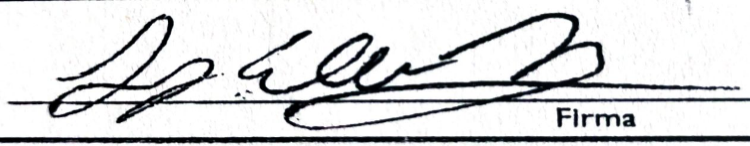 ___________________________          Firma del Funcionario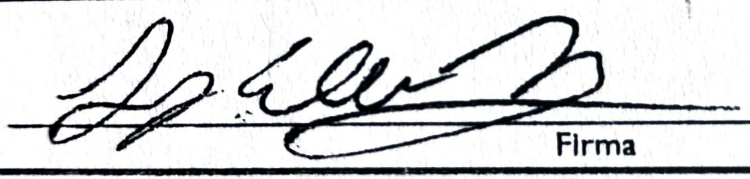 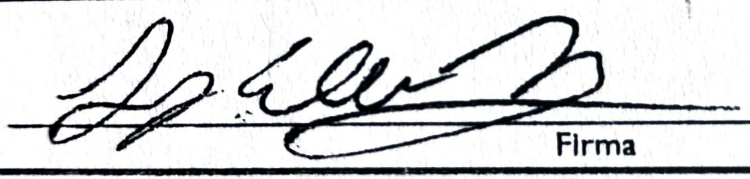 Firma del Funcionario: ________________________________________________ FORMATO EVIDENCIAS DIAS RECUPERACIÓN DEL PARO 20212021INSTITUCIÓN EDUCATIVA ANTONIO NARIÑOIbagué –TolimaIbagué –TolimaFUNCIONARIO:Luis Eduardo Joven AriasCC:1110454981CC:1110454981CARGO:DocenteGRADO/AREA:  PrimariaGRADO/AREA:  PrimariaMES CON DIAS DE RECUPERACIÓN:AGOSTO1 – 2 – 3 – 6 – 7 – 8 – 9 – 10 – 13 – 14 – 15 – 16 – 17 – 20 – 21 – 22 – 23 – 24 – 27 – 28 – 29 - 301 – 2 – 3 – 6 – 7 – 8 – 9 – 10 – 13 – 14 – 15 – 16 – 17 – 20 – 21 – 22 – 23 – 24 – 27 – 28 – 29 - 30ACTIVIDADACTIVIDADFECHAHORARIOJORNADA 1. Actividad de matemáticasJORNADA 1. Actividad de matemáticasSeptiembre 12 – 5 p.m.JORNADA 2. Actividad sobre elaboración de frisoJORNADA 2. Actividad sobre elaboración de frisoSeptiembre 22 – 5 p.m.JORNADA 3. Actividad de ciencias naturalesJORNADA 3. Actividad de ciencias naturalesSeptiembre 32 – 5 p.m.JORNADA 4. Actividad de matemáticasJORNADA 4. Actividad de matemáticasSeptiembre 62 – 5 p.m.JORNADA 5. Actividad de castellanoJORNADA 5. Actividad de castellanoSeptiembre 72 – 5 p.m.JORNADA 6. Actividad de religiónJORNADA 6. Actividad de religiónSeptiembre 82 – 5 p.m.JORNADA 7. Actividad de ciencias naturalesJORNADA 7. Actividad de ciencias naturalesSeptiembre 92 – 5 p.m.JORNADA 8. Actividad elaboración de afiche compañerismoJORNADA 8. Actividad elaboración de afiche compañerismoSeptiembre 102 – 5 p.m.JORNADA 9 Actividad tecnologíaJORNADA 9 Actividad tecnologíaSeptiembre 132 – 5 p.m.JORNADA 10 Actividad castellanoJORNADA 10 Actividad castellanoSeptiembre 142 – 5 p.m.JORNADA 11. Actividad de socialesJORNADA 11. Actividad de socialesSeptiembre 152 – 5 p.m.JORNADA 12. Actividad de religiónJORNADA 12. Actividad de religiónSeptiembre 162 – 5 p.m.JORNADA 13. Actividad sobre los amigos - frisoJORNADA 13. Actividad sobre los amigos - frisoSeptiembre 172 – 5 p.m.JORNADA 14. Actividad de castellanoJORNADA 14. Actividad de castellanoSeptiembre 202 – 5 p.m.JORNADA 15. Actividad de tecnologíaJORNADA 15. Actividad de tecnologíaSeptiembre 212 – 5 p.m.JORNADA 16. Actividad de ciencias socialesJORNADA 16. Actividad de ciencias socialesSeptiembre 222 – 5 p.m.JORNADA 17. Actividad de artísticaJORNADA 17. Actividad de artísticaSeptiembre 232 – 5 p.m.JORNADA 18. Actividad de matemáticasJORNADA 18. Actividad de matemáticasSeptiembre 242 – 5 p.m.JORNADA 19. Actividad de castellanoJORNADA 19. Actividad de castellanoSeptiembre 272 – 5 p.m.JORNADA 20. Actividad de artísticaJORNADA 20. Actividad de artísticaSeptiembre 282 – 5 p.m.JORNADA 21. Actividad de éticaJORNADA 21. Actividad de éticaSeptiembre 292 – 5 p.m.JORNADA 22. Actividad de religiónJORNADA 22. Actividad de religiónSeptiembre 302 – 5 p.m.A CONTINUACIÓN  EN ESTE ESPACIO DEBE INCLUIR ALGUNA EVIDENCIA RELEVANTE A CONTINUACIÓN  EN ESTE ESPACIO DEBE INCLUIR ALGUNA EVIDENCIA RELEVANTE Las actividades se realizan de manera presencial, los estudiantes las realizan y el docente las recibe de forma virtual por las condiciones de la institución.JORNADA 1.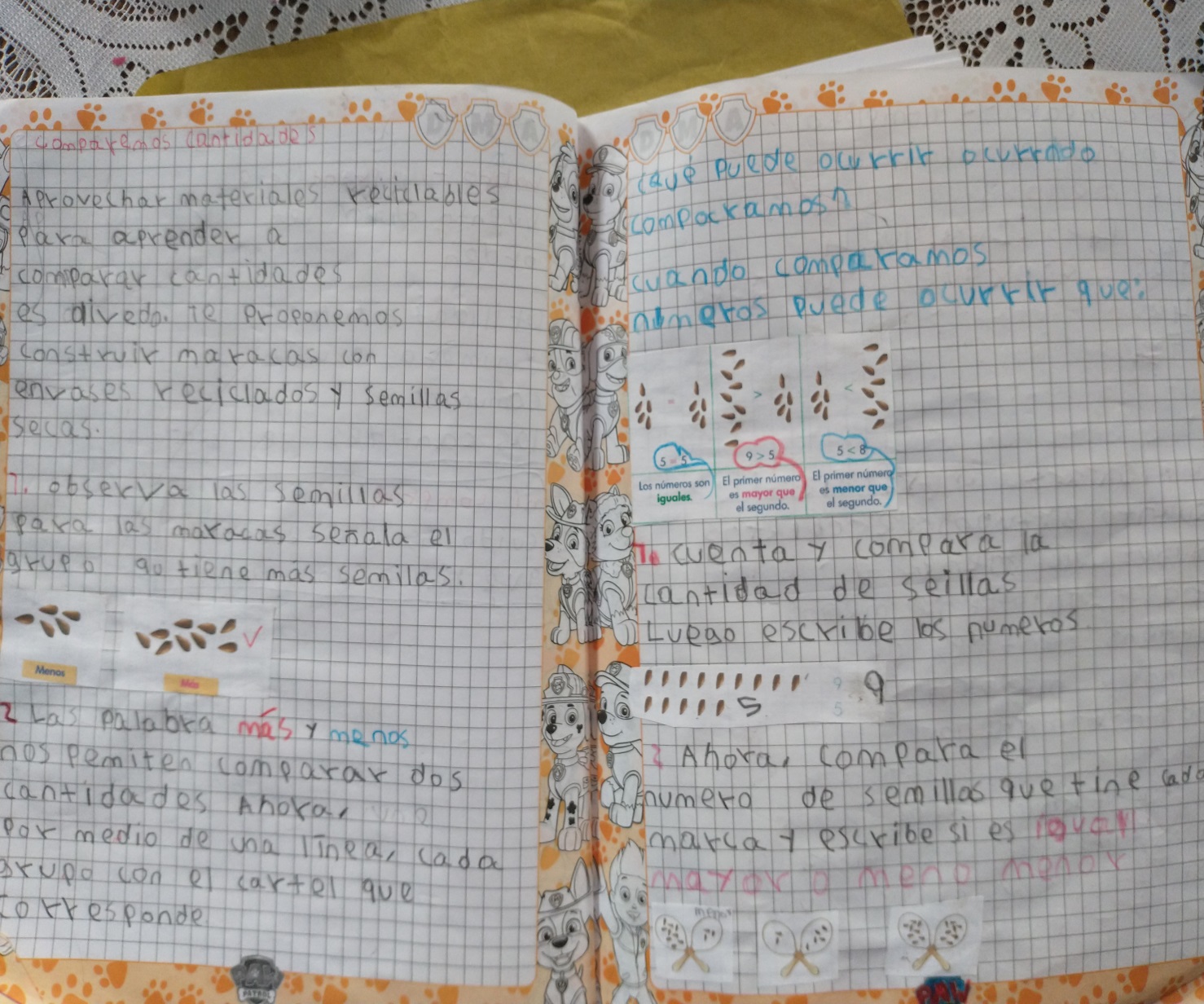 JORNADA 2.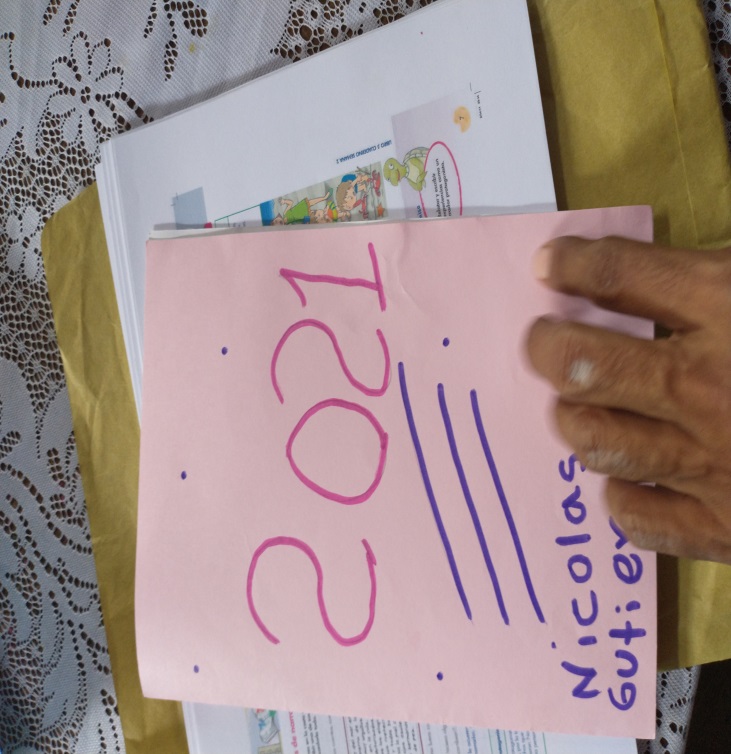 JORNADA 3.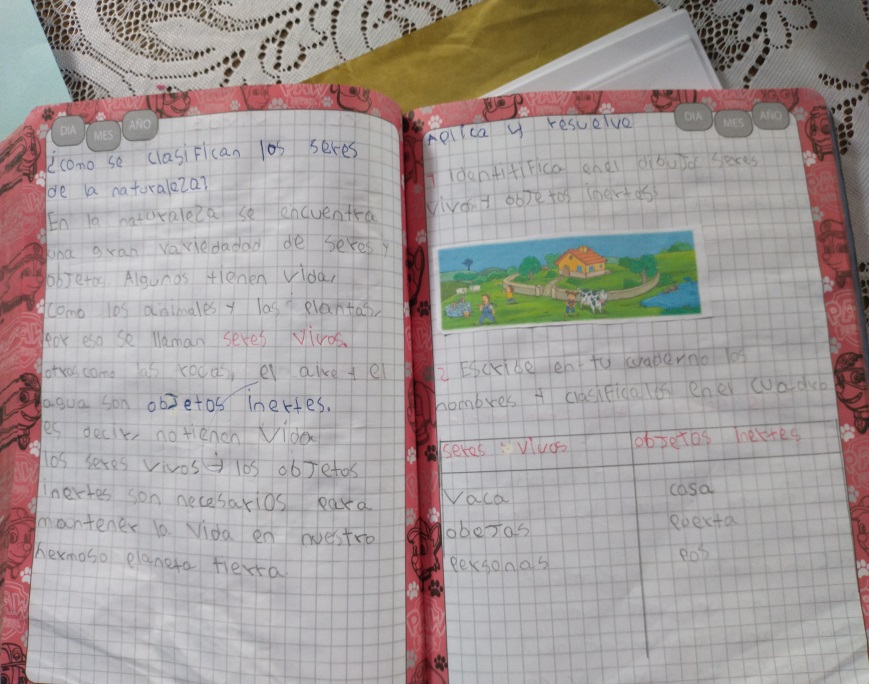 JORNADA 4.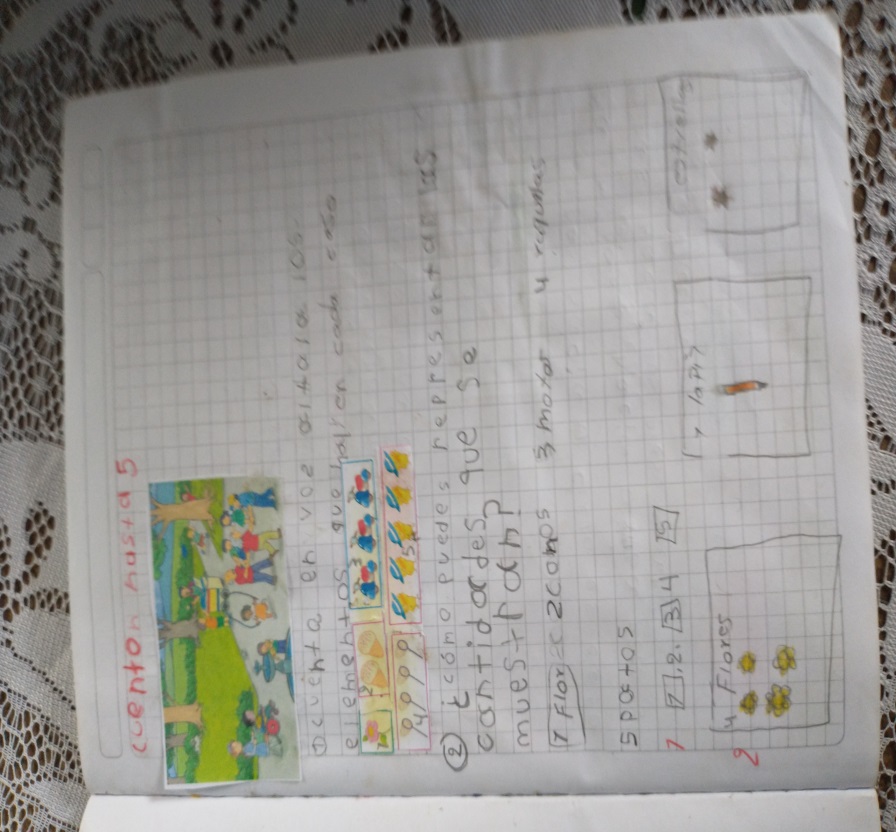 JORNADA 5.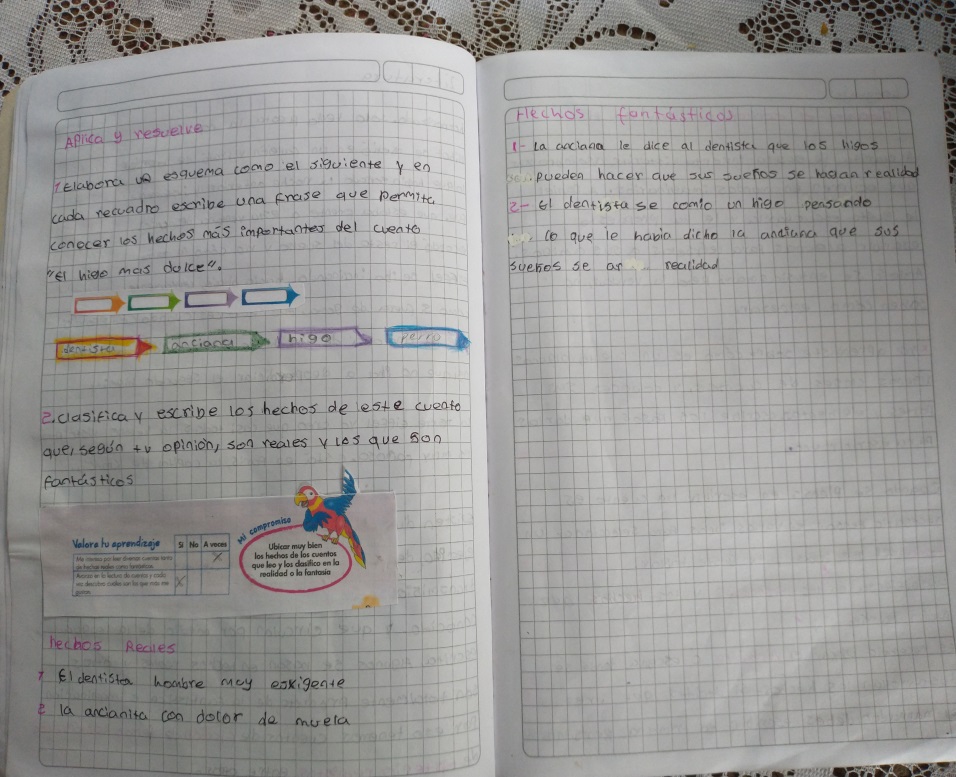 JORNADA 6.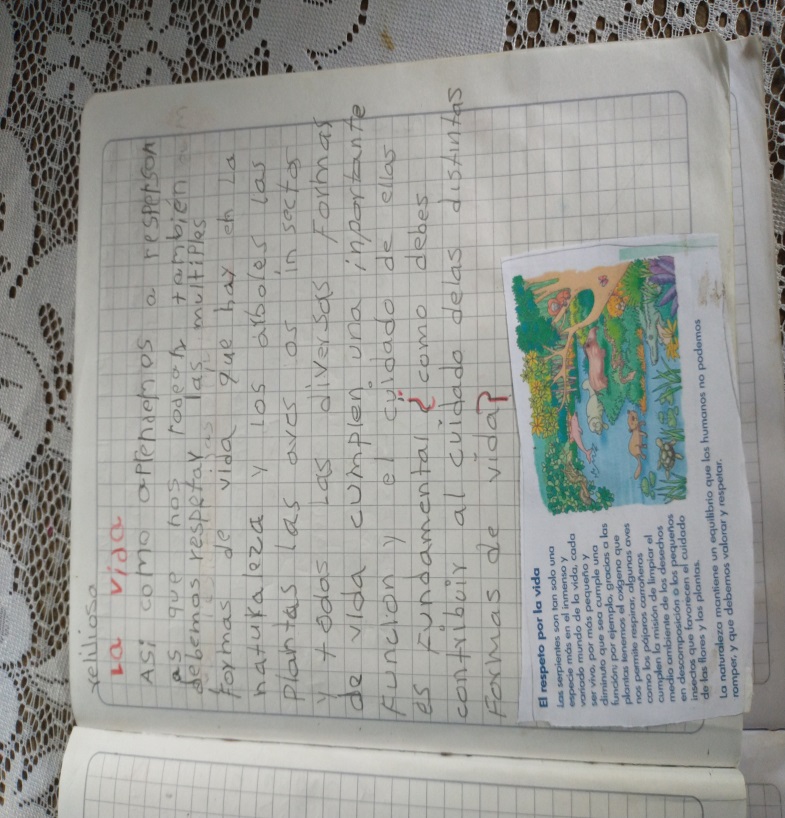 JORNADA 7.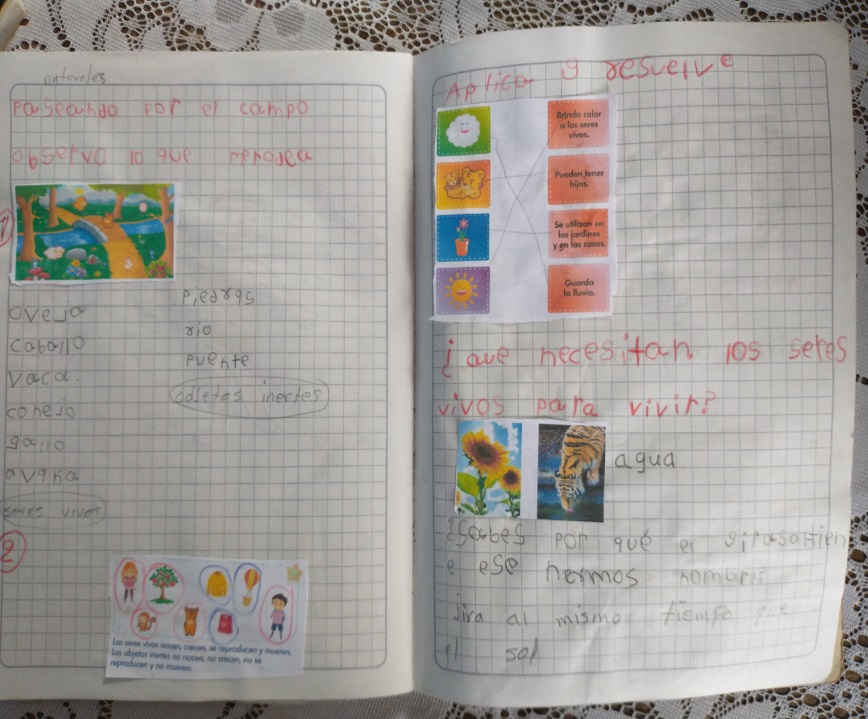 JORNADA 8.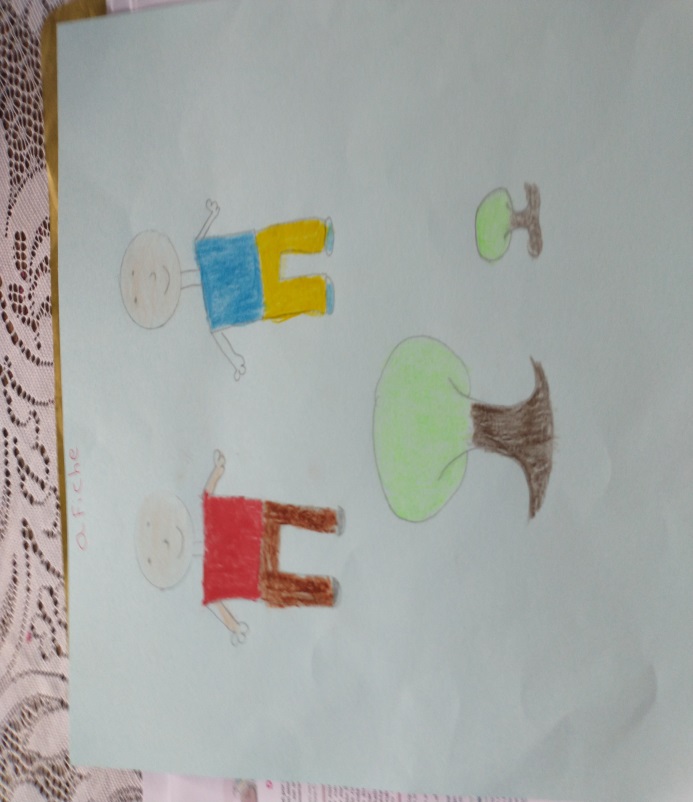 JORNADA 9.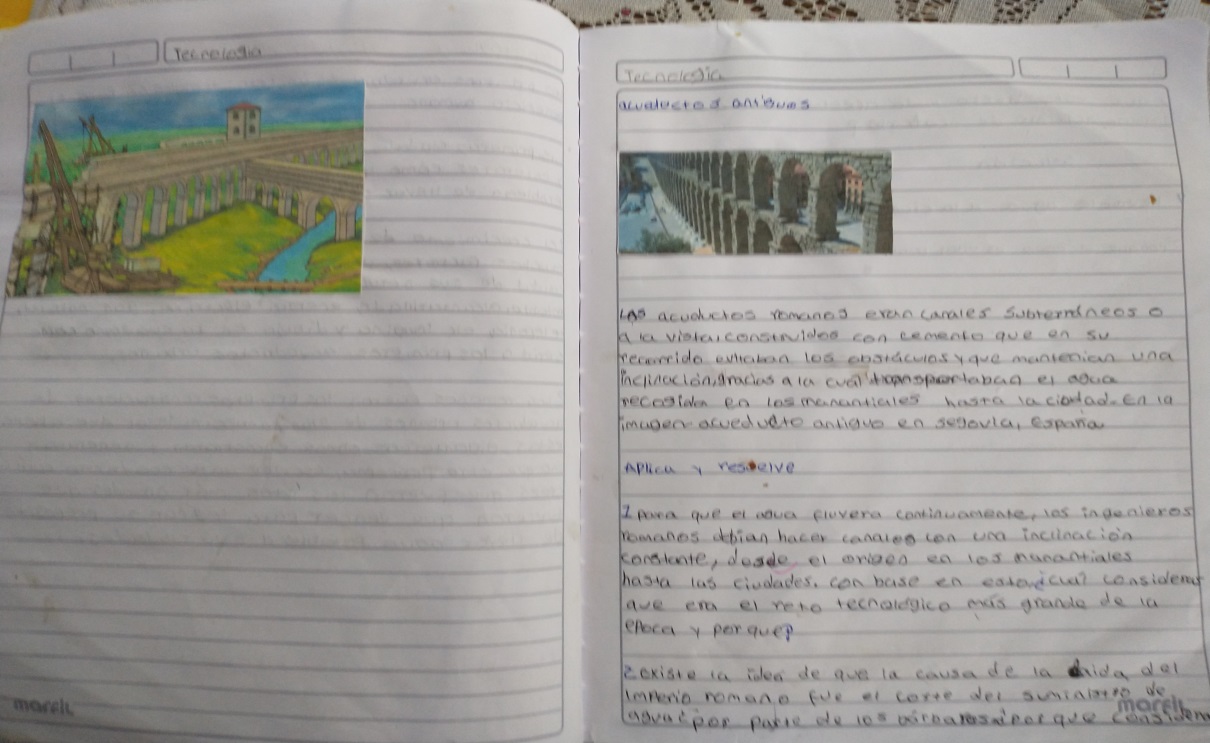 JORNADA 10.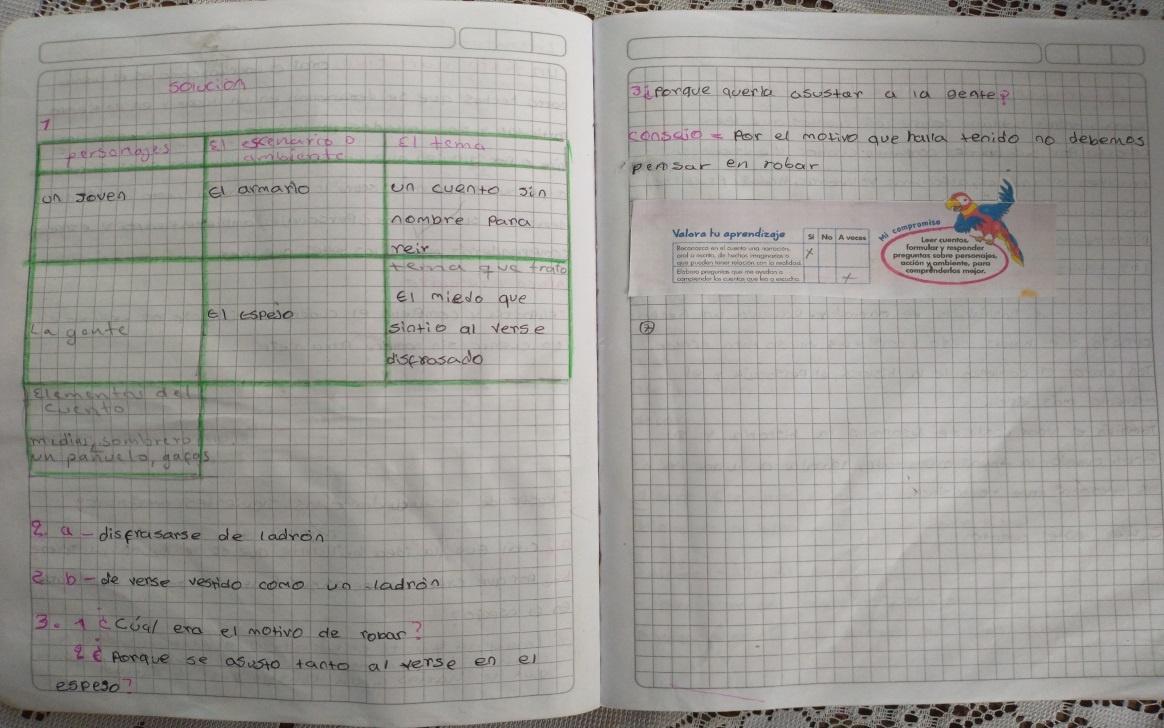 JORNADA 11.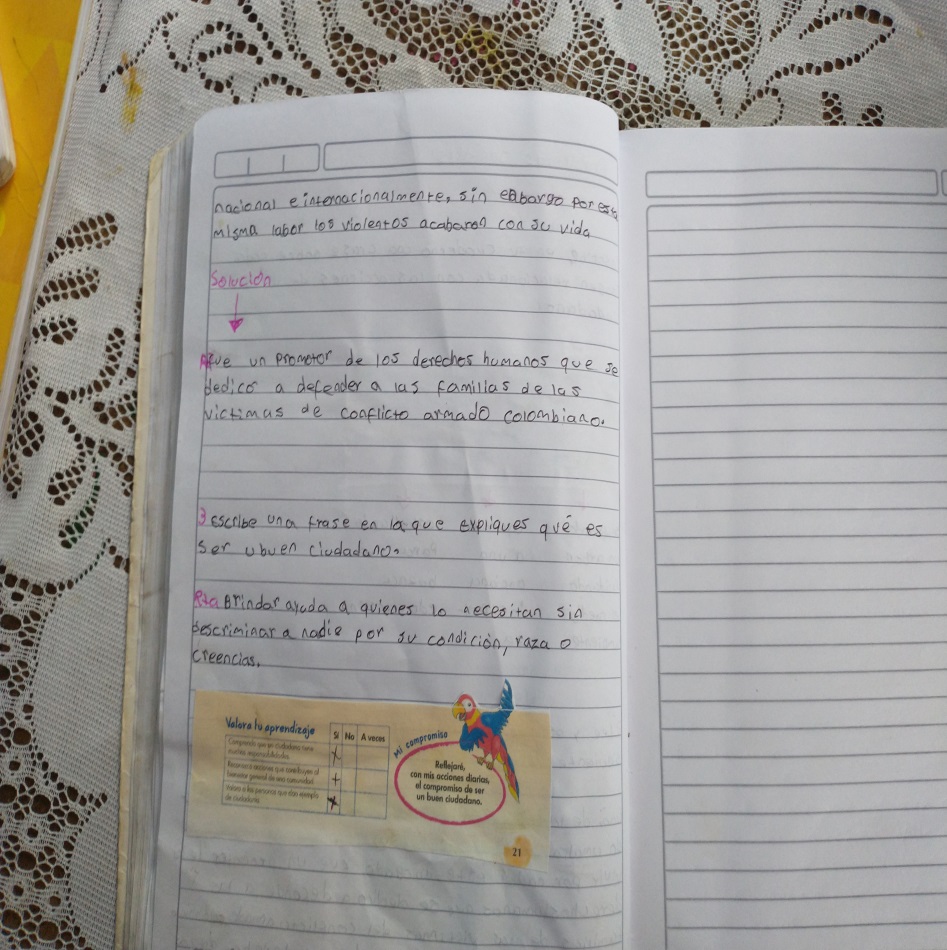 JORNADA 12.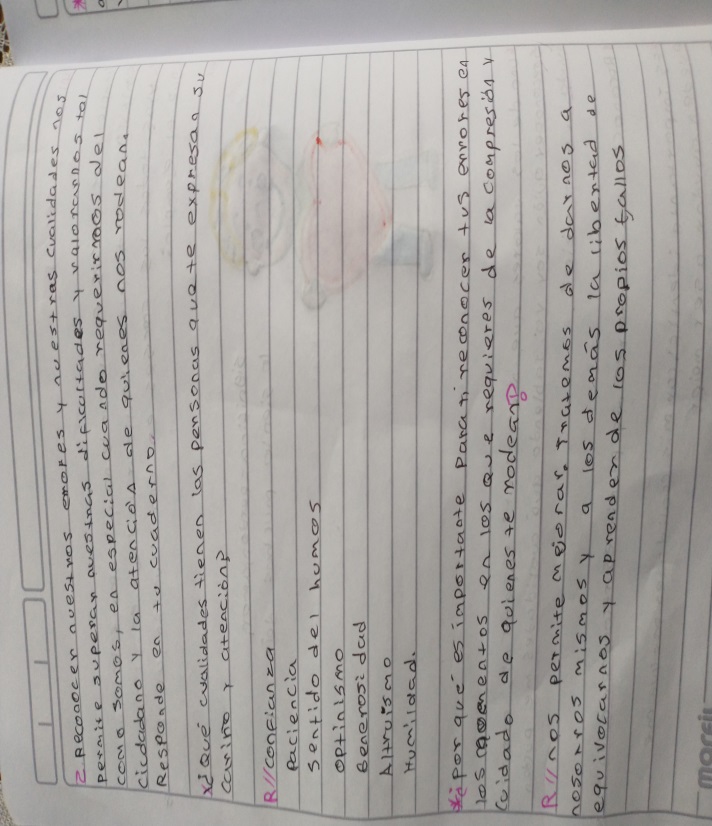 JORNADA 13.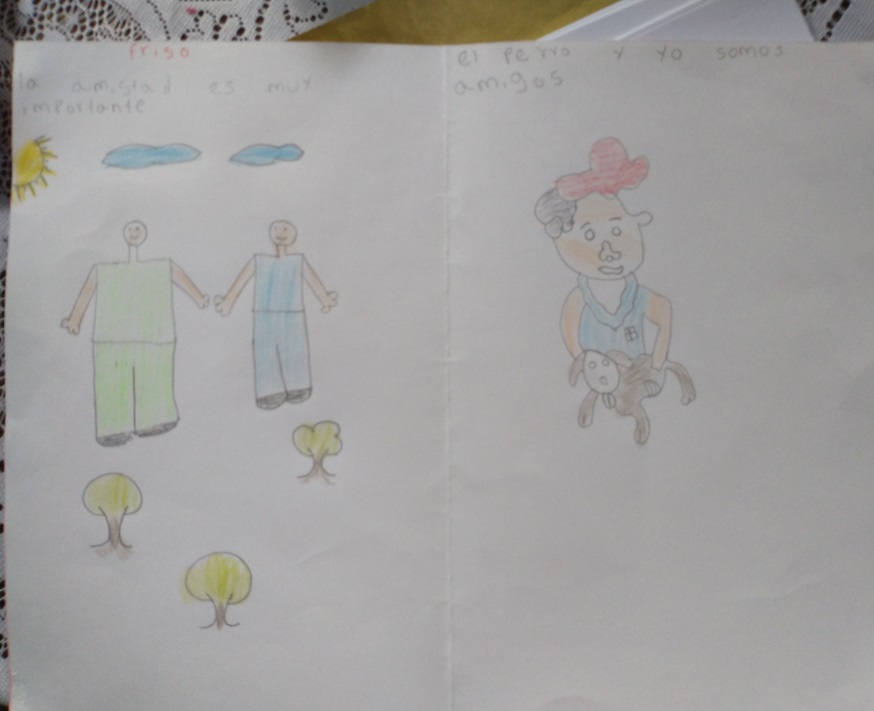 JORNADA 14.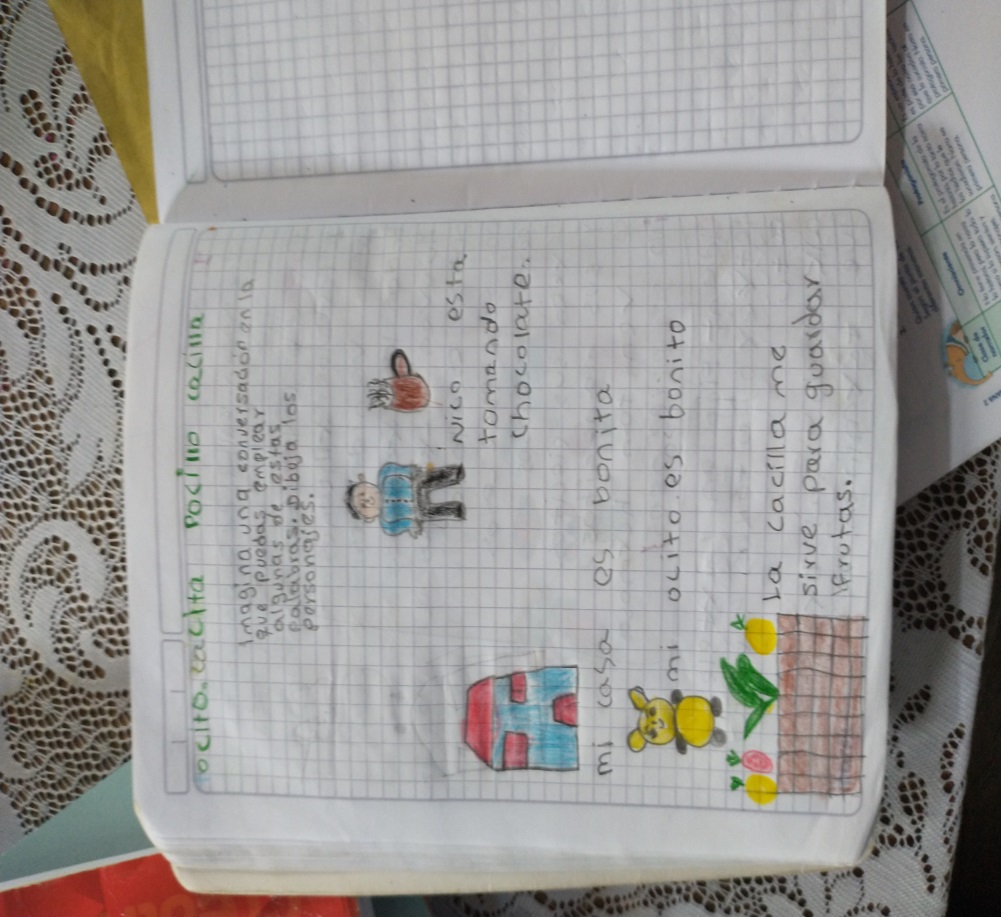 JORNADA 15.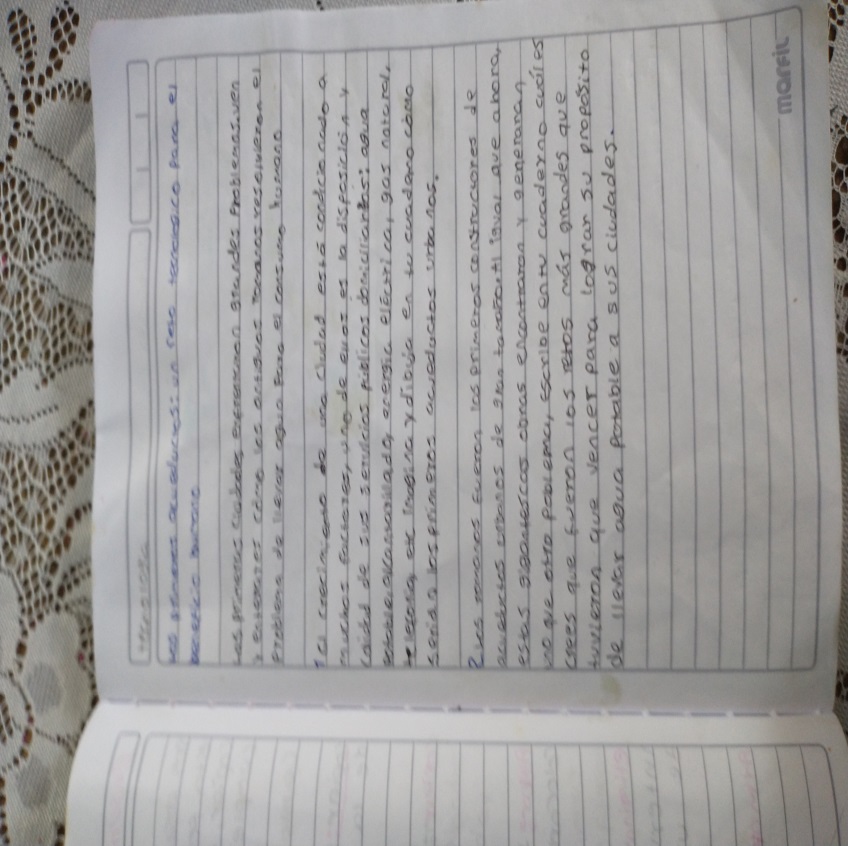 JORNADA 16.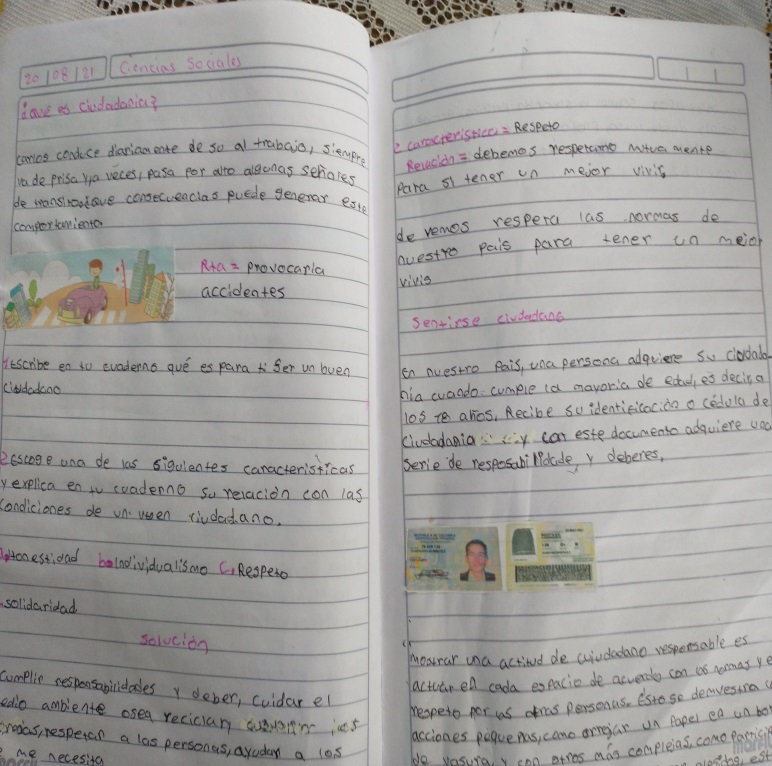 JORNADA 17.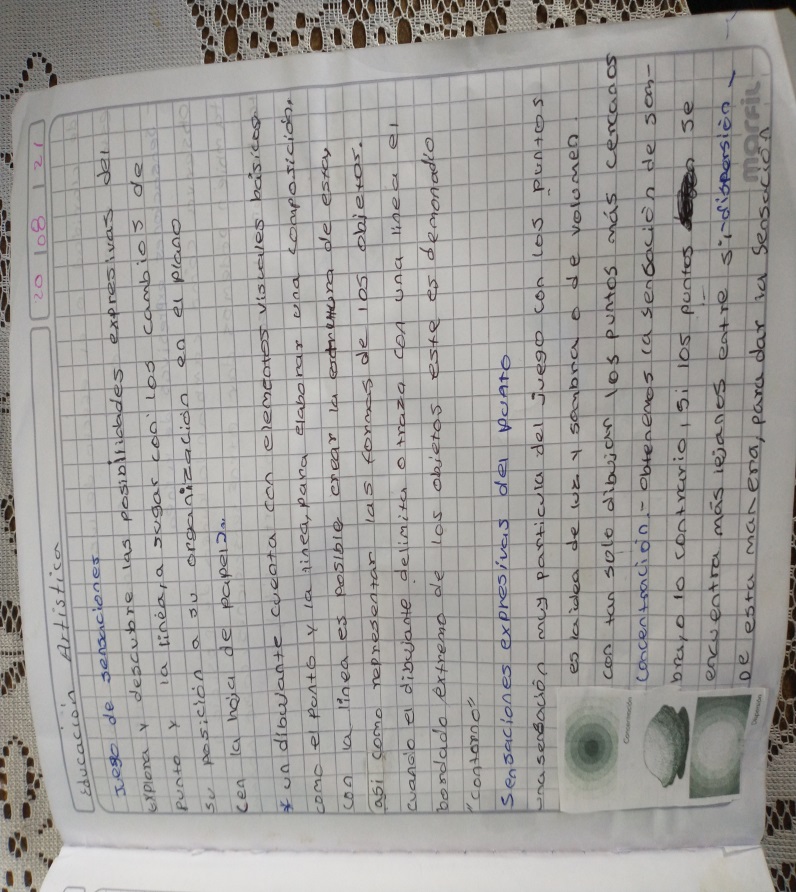 JORNADA 18.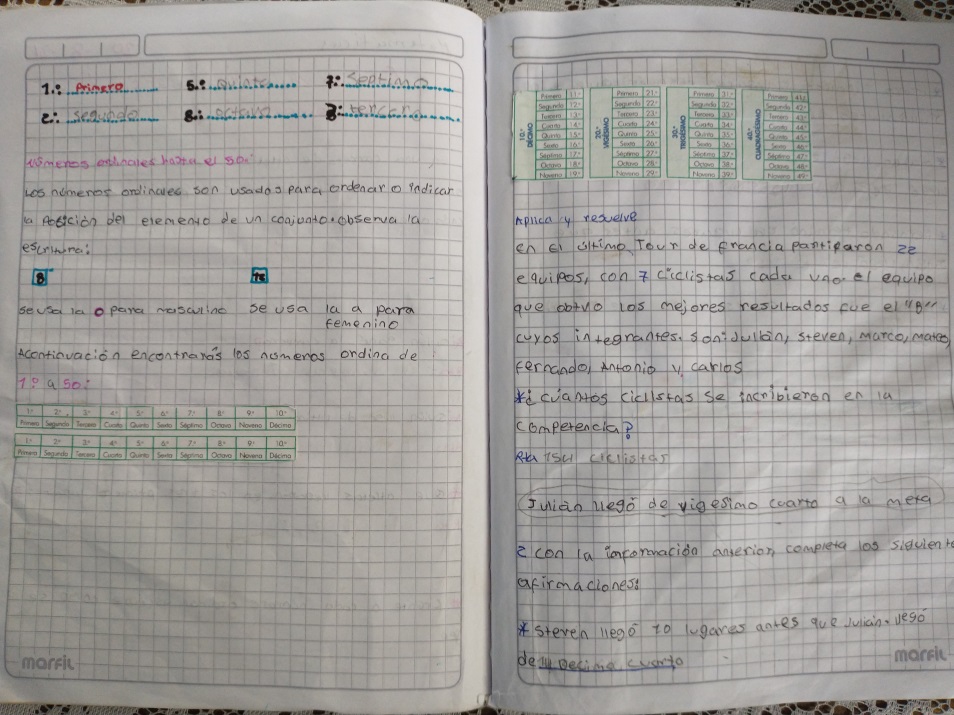 JORNADA 19.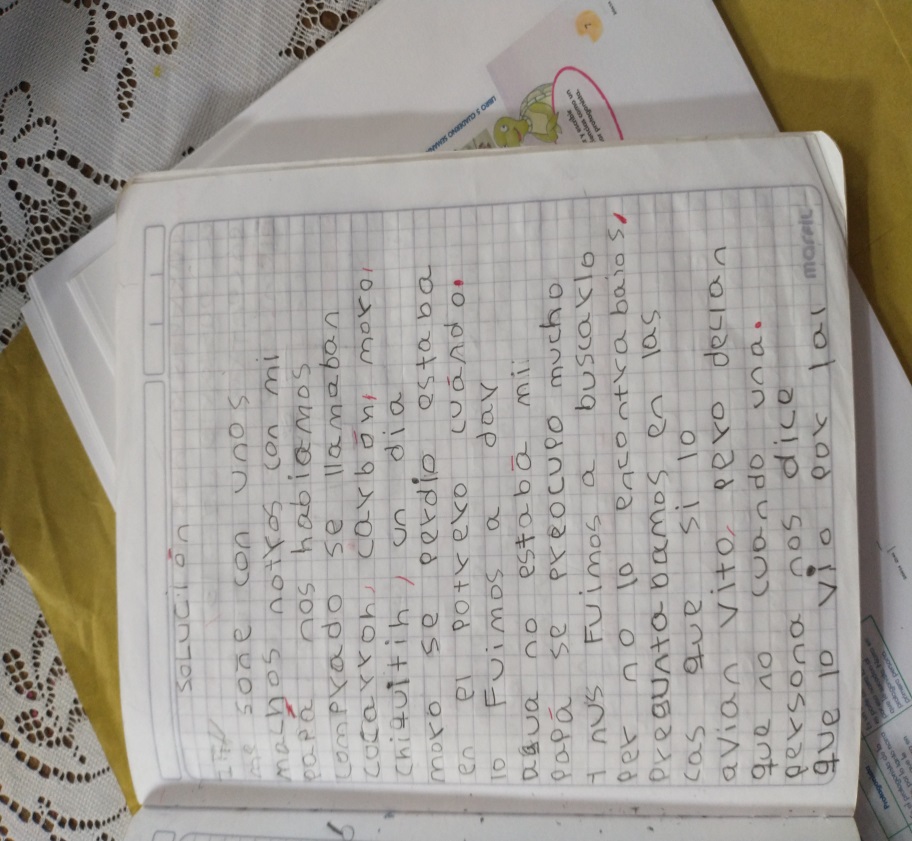 JORNADA 20.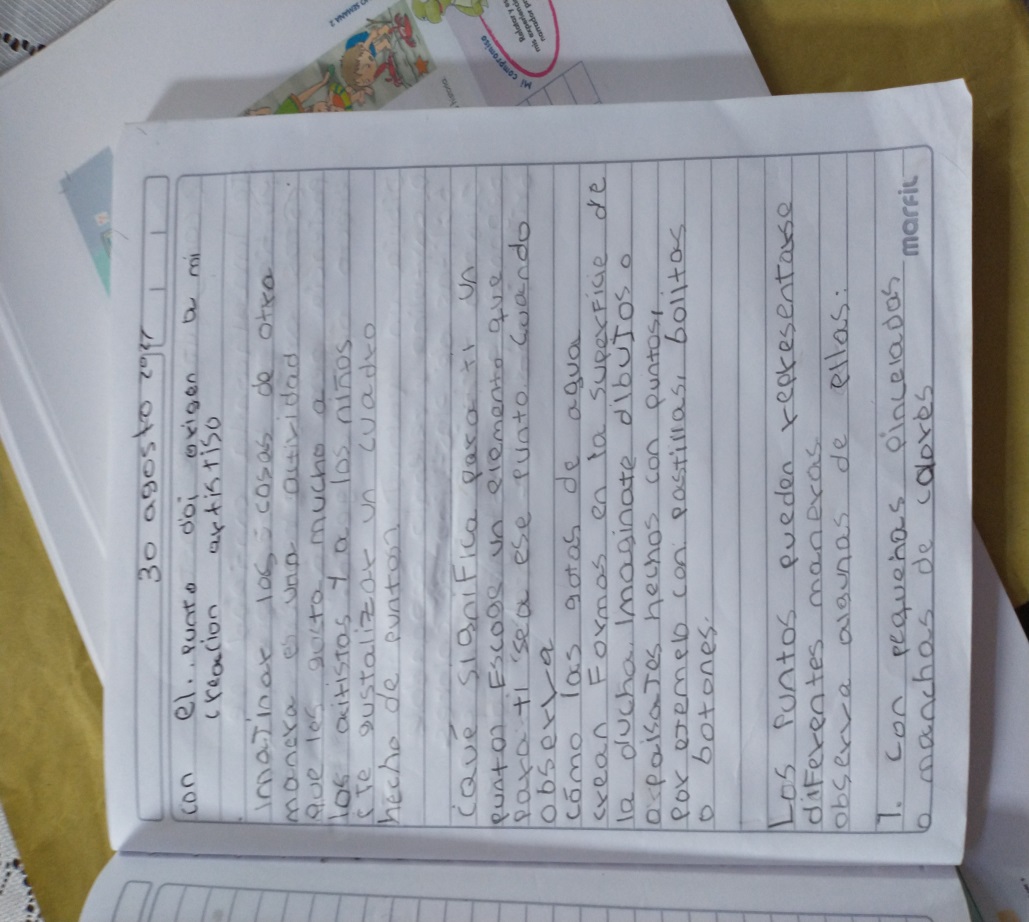 JORNADA 21.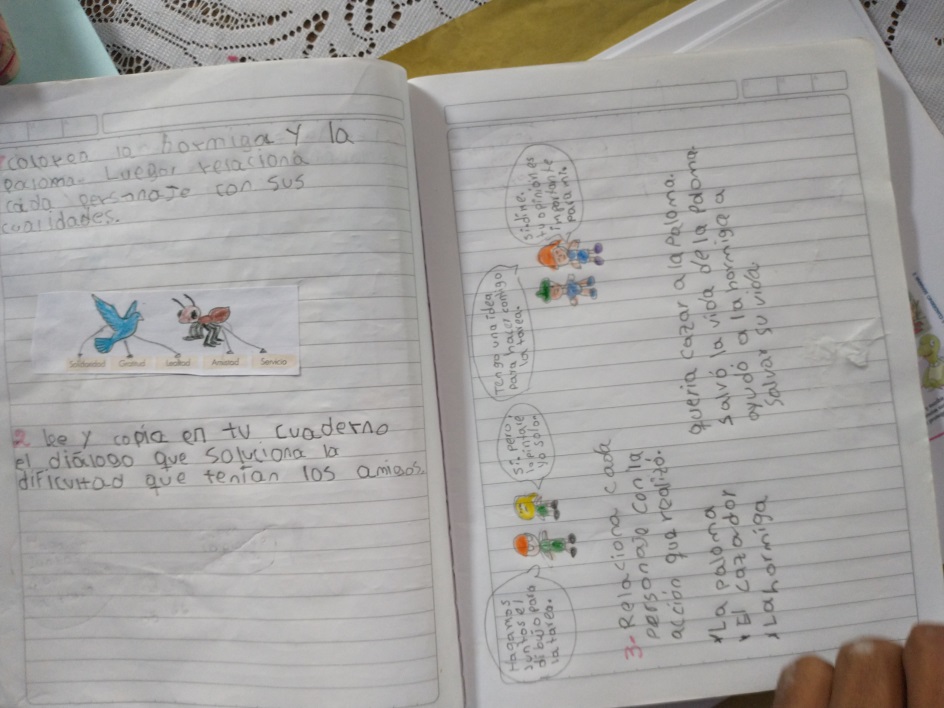 JORNADA 22.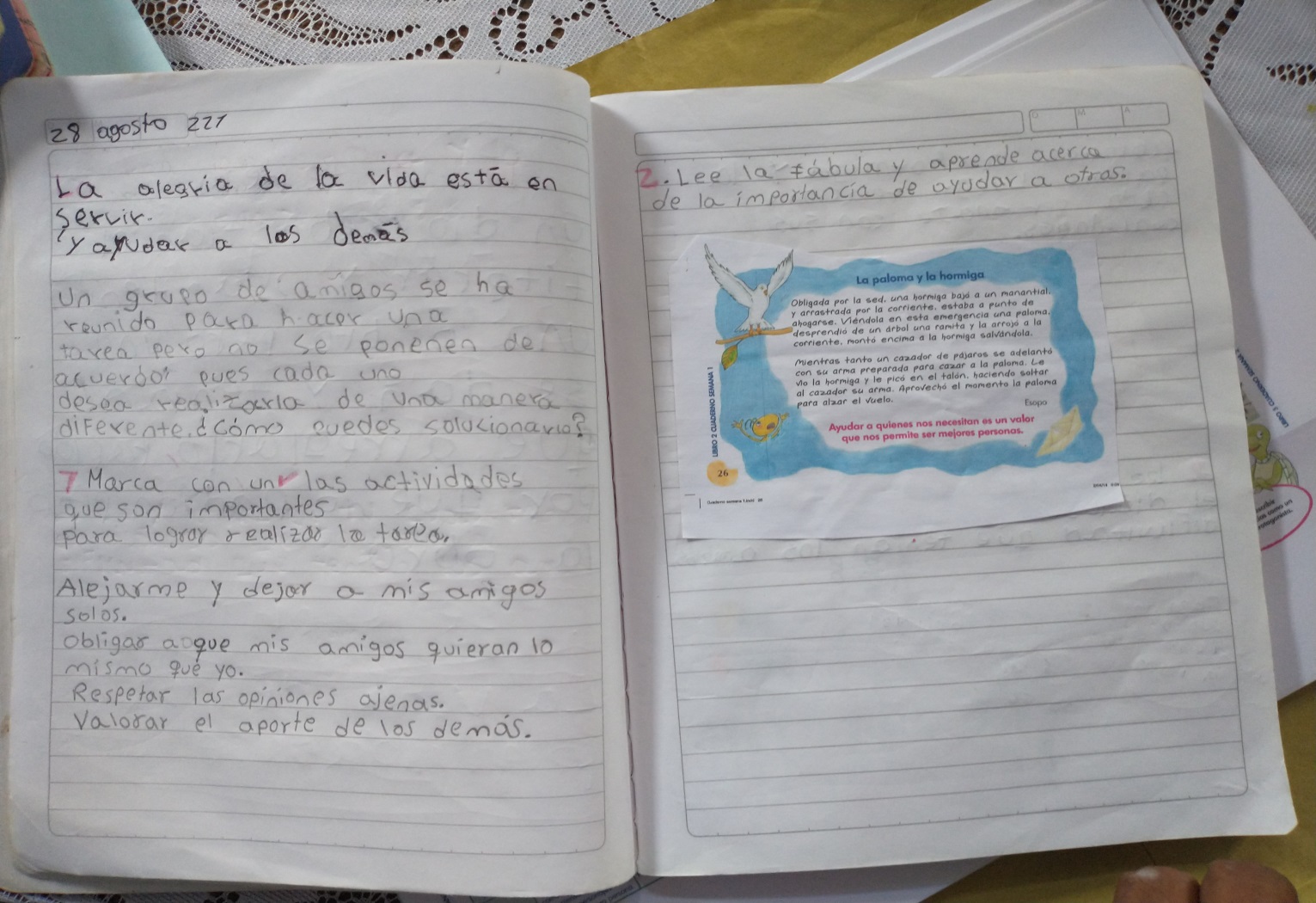 